CENNÍK KOZMETICKÝCH SLUŽIEBCenník platný od 1.9.2022       			                      Schválila riaditeľka školy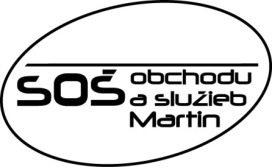 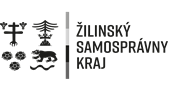                           Stredná odborná škola                                                  Obchodu a služieb                         Stavbárska 11                                                          036 80  MartinFormovanie obočia2,50 €Farbenie obočia2,50 €Farbenie rias3 €Lepenie umelých rias-trsov12 €Manikúra8 €Masáž rúk4 €Odlakovanie nechtov1 €Lakovanie nechtov3 €Parafínový zábal rúk5 €Denné líčenie8 €Večerné/Spoločenské líčenie13 €Depilácia-horná pera3 €Depilácia-brada3 €Depilácia-ruky8 €Depilácia nohy-po kolená10 €Depilácia nohy-celé15 €Hĺbkové čistenie pleti (odlíčenie,peeling,zmäkčenie pleti,čistenie,sérum,maska,krém)13 €Čistenie pleti bez vytláčania (odlíčenie,peeling,sérum,maska,krém)10 €Masáž tvár+krk7 €Masáž tvár+krk+dekolt9 €Chemický peeling17 €Kavitačný peeling/Skin scrubber3 €Ošetrenie ozonizérom (pri aknóznej pleti)2 €Diamantová mikrodermabrázia tvár+krk (30minút)23 €Diamantová mikrodermabrázia tvár+dekolt (35minút)25 €Diamantová mikrodermabrázia tvár+krk+dekolt (45minút)28 €DermaPen ošetrenie mikroihličkovým perom (odlíčenie,sérum,ošetrenie prístrojom,maska,krém )22 €Ošetrenie liftingovým prístrojom Dixo (odlíčenie,nanesenie vhodných produktov,sérum,maska,krém)25 €